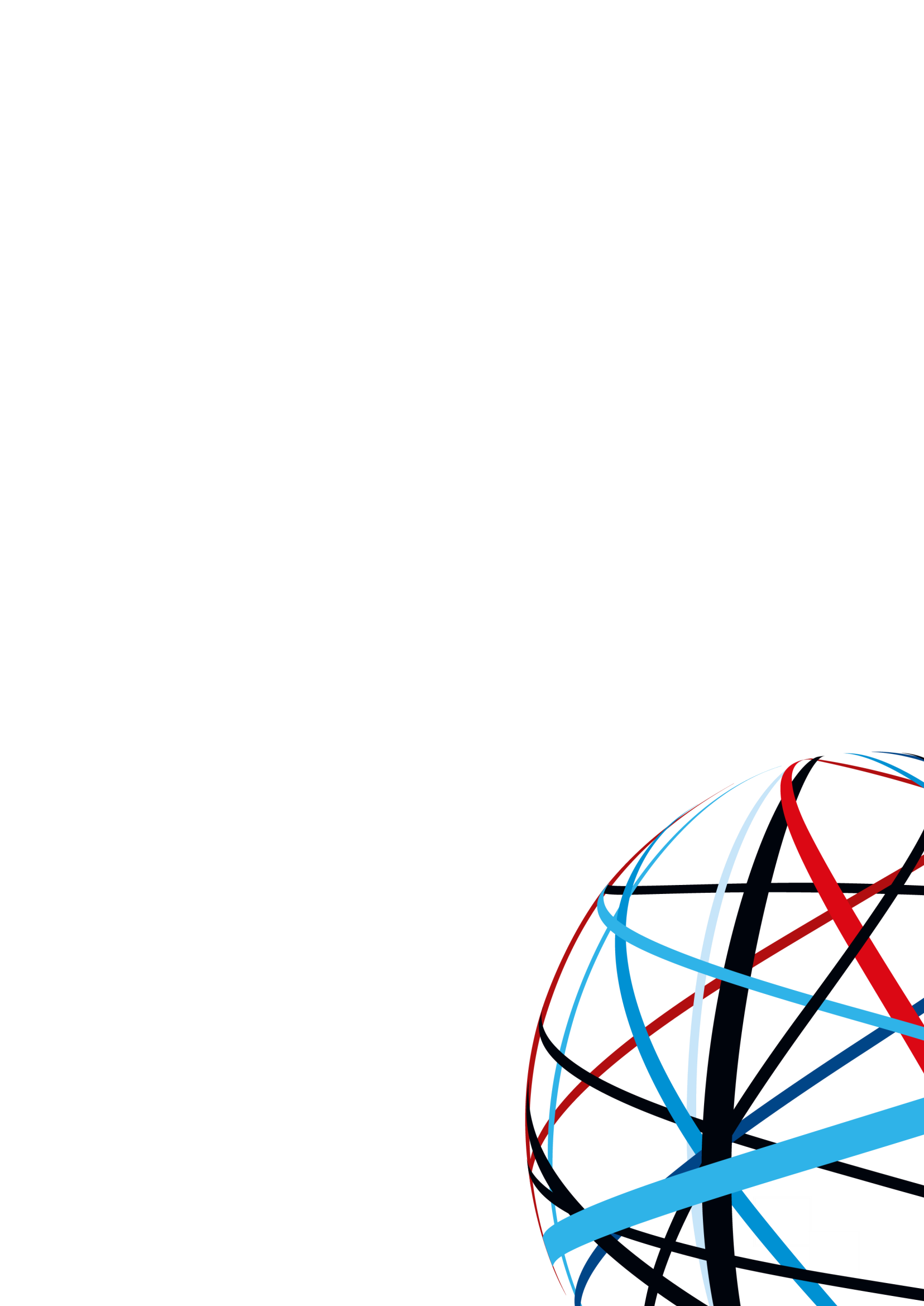 Ministerstvo průmyslu a obchodu České republikySekce fondů EU – Řídicí orgán OP TAKIdentifikační údaje žadatele o podporuObchodní jméno, sídlo, IČObchodní jméno:Sídlo:IČ:Žadatel je plátcem DPH: ANO/NE (žadatel ponechá variantu dle skutečnosti)Statutární zástupce žadateleJméno:Telefon:Email:Kontaktní osoba žadateleJméno:Telefon:Email:Název projektudoplní žadatelCZ-NACE společnostidoplní žadatelKontrasignující MASMístní akční skupina Brána Brněnska, z.s.Statutární zástupce kontrasignující MASIng. Oldřich Štarha, předseda MASKontaktní osoba MAS: Ing. Ondřej Kotek, vedoucí manažer MASTelefon: +420 604 171 798Email: kotek@branabrnenska.czCharakteristika žadateleHlavní předmět podnikání: Žadatel uvede - stručná historie společnosti až do současnosti, hlavní předmět podnikání, informace se vykazují za žadatele, max. 250 slovInformace o zaměstnancích žadatele: Žadatel uvede - počet zaměstnancůPodrobný popis projektu, jeho cíle včetně jeho souladu s programemSpecifikace předmětu projektuPopis systémové integrace technologiíŽadatel ke každé technologii nebo souboru technologií popíše, jakým způsobem dosáhne datové integrace, a zda se jedná o integraci mezi pořizovanými a stávajícími technologiemi nebo pouze mezi pořizovanými.Popis dosažení přínosu projektuŽadatel popíše, jakým způsobem a pomocí jakých konkrétních v rámci projektu pořizovaných technologií nebo souboru technologií dojde k naplnění přínosu projektu ve smyslu robotizace, automatizace, digitalizace, e-shopu (s integrovaným skladovým hospodářstvím či daty z výroby), využití služby cloud computing, pořízení komunikační infrastruktury, identifikační infrastruktury nebo nezbytné výpočetní techniky.(Ke každé technologii výrobního charakteru žadatel uvede, jaké obsahuje příslušenství pro manipulaci (s materiálem, výrobkem či nástrojem) ve smyslu nahrazení lidské manuální práce při daném úkonu. Ke každé položce dlouhodobého nehmotného majetku žadatel uvede, s jakou vnitropodnikovou činností souvisí, a které technologie jsou jejím prostřednictvím integrovány. Ke každé položce cloudových/SaaS služeb žadatel uvede, jaká je jejich souvislost s podporovanými aktivitami projektu.)Naplnění podmínek výrazného posunuŽadatel popíše, které z realizovaných oblastí ve smyslu přínosu projektu jsou pro společnost novým technologickým řešením, a které jsou rozšířením stávajících technologických řešení, přičemž popis musí obsahovat informace o tom, jaké funkcionality jsou nové a dosud ve společnosti nebyly zavedeny.Souhrnný soupis technologií a služeb, které budou použity při realizaci systémové integrace apřínosů projektu (jedna či více vybraných aktivit – věcných oblastí).Rozpočet projektu a způsob jeho financování – Přehled investičních nákladů do dlouhodobého hmotného a nehmotného majetku na základě soupisu technologií a služeb. Ceny je třeba stanovit dle nejnižší doložené indikativní cenové nabídky.Přehled neinvestičních nákladů a služeb na základě soupisu technologií a služeb. Ceny je třeba stanovit dle nejnižší doložené indikativní cenové nabídky.Nepřímé náklady – stanoveny do max. výše 7 % rozpočtu projektu.Rozpočet projektu Dvě indikativní nabídky ke každé pořizované položce bude žadatel dokládat i při předložení projektového záměru prostřednictvím systému MS2021+ na řídící orgán. Celková částka, kterou bude žadatel uvádět do žádosti prostřednictvím MS2021+, musí být shodná (popř. nižší) s částkou uvedenou v tomto projektovém záměru (osnově podnikatelského záměru) předkládaném na MAS.Místo realizace projektu.Žadatel uvede obecmístní částadresakatastrální územíparcelaHarmonogram projektu.Předpokládané datum podání projektu do MS2021+: Žadatel uvede předpokládaný měsíc a rok	Předpokládané datum zahájení fyzické realizace: 	Žadatel uvede předpokládaný měsíc a rok	Ukončení fyzické realizace projektu:	Žadatel uvede předpokládaný měsíc a rokPopis preferenčních kritérií MAS.	Datum vzniku právnické/fyzické osoby.	Žadatel uvede den, měsíc a rok vzniku IČ (žadatele).	Žadatel je prvožadatelem v OP PIK nebo OP TAKŽadatel uvede buď ANO nebo NE dle toho, zda v uvedených operačních programech bylo žadateli vydáno RoPD.	Žadatel obdržel dotaci z MASŽadatel uvede buď ANO nebo NE dle toho, zda bylo žadateli vydáno RoPD na základě doporučení způsobilých projektů z MAS.Kategorie ZV(DHM/DNM/SLU/NN)Název položkyCena bez DPHIndikátor24301CelkemCelkemDotaceDotace